Greyhills Academy High SchoolRegular Governing Board MeetingSeptember 1, 2016     5:00 PM (DST)Proposed AgendaCall Meeting to OrderRoll CallInvocation Approval of AgendaIntroduction of GuestsCall to the PublicApproval of Minutes August 4, 2016 (Regular Meeting)ReportsDepartmentsPrincipalNew Business Action ItemsApproval of Payroll Expenditures Ending August 2016 Approval of Accounts Payable Expenditures Ending August 2016Approval of Budget Report Ending August 2016Approval of Memorandum of Agreement between Greyhills Academy High School and Intel Corporation for 3 years beginning July 1, 2016Approval for school board travel to DBOSBA Fall Conference in Albuquerque, NM on September 16-17, 2016Approval for adjustment to general ledger for SY 2015-16 in the amount totaling: -$210,811.55Approval for one-step increase for all staff, excluding:  new hires, recent adjustments, and employees off the salary schedule for SY 2016-17, retroactive to July 1, 2016PersonnelApproval to hire Ms. Freida A. Robbins as Homeliving Assistant for SY 2016-17Approval to hire Ms. Madeline K. Sloan as Parent Educator for SY 2016-17Approval to hire Jennifer N. Williams as Assistant Cross Country Coach for SY 2016-17Approval to hire Fall Event Staff Workers for SY 2016-17Approval to hire Class & Club Sponsors for SY 2016-17Approval to hire Extended Day Program Staff for SY 2016-17Next Board Meeting:  Thursday, October 6, 2016 at 5:00 PMAdjournment(The governing board may go into executive session to discuss personnel and legal matters.)Approval to Post Agenda:_____________________________ Date: __________________			           Dr. Loren Hudson, Principal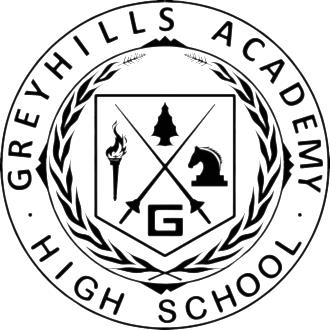 